The effects of olive oil consumption on blood lipids: a systematic review and dose-response meta-analysis of randomized controlled trialsBahareh Jabbarzadeh Ganjeh, Ahmad Jayedi, Sakineh Shab-BidarSupplementary Text 1. Detailed description of the GRADE domains and how to judge each domain. The certainty of the evidence was rated using the GRADE approach (1). GRADE rates the certainty of evidence as high, moderate, low, or very low. Randomized controlled trials start as high certainty evidence that can then be downgraded based on pre-specified criteria. The criteria used to downgrade evidence include:Study limitations-weight of studies showing risk of bias as assessed by the Cochrane Risk of Bias instrument (2). We rated down for imprecision if most studies were at high risk of bias. For outcomes that included trials with both high and low risk of biases, we performed subgroup analyses based on study quality. When P for subgroup difference was not significant, all trials were included in the main analysis. When P for subgroup difference was significant, only the result in the subgroup of trials with a low risk of bias was reported.Inconsistency-substantial between-study heterogeneity, I2≥50% and Pheterogeneity<0.10 which remained unexplained in priori subgroup and sensitivity analyses (3).Indirectness-presence of population, intervention or comparator factors that limit the generalizability of the results (4).Imprecision-the 95% CI for the mean difference is wide or the point estimate and its corresponding 95%CI do not surpass the minimal clinically important difference (MCID) (5).Publication bias-compelling evidence of publication bias (6).We also upgraded evidence as a result of the presence of a dose response and large effect size. We used following thresholds as MCID to rate for imprecision (7):Total cholesterol: 0.26 mmol/L, LDL-C: 0.10 mmol/L, HDL-C: 0.10 mmol/L, and triglyceride: 0.09 mmol/L.For imprecision, we did not rate down for imprecision where the point estimate and its 95%CI for the linear and/or non-linear dose-response meta-analyses surpassed MCID thresholds. Where the point estimates surpassed MCID, we rated down if the 95%CI overlapped MCID threshold. We did not rate down for imprecision if point estimate and its 95%CI surpassed MCID thresholds at any specific dose of intervention in the non-linear dose-response meta-analysis.Supplementary Table 1. Search strategy to find potential eligible trials for inclusion in dose-response meta-analysis of olive oil and blood lipids. Supplementary Table 2. List of studies excluded via full text assessments with reasons for exclusions. Supplementary Table 3. Characteristics of trials included in dose-response meta-analysis of olive oil supplementation on blood lipids.Supplementary Table 5. Subgroup analyses of the effect of olive oil intake (10 g/d) on levels of serum total cholesterol (mg/dL).Supplementary Table 6. Subgroup analyses of the effect of olive oil intake (10 g/d) on levels of serum low-density lipoprotein cholesterol (mg/dL).Supplementary Table 7. Subgroup analyses of the effect of olive oil intake (10 g/d) on levels of serum high-density lipoprotein cholesterol (mg/dL).Supplementary Table 8. Subgroup analyses of the effect of olive oil intake (10 g/d) on levels of serum triglycerides (mg/dL).Supplementary Table 9. GRADE evidence table for the effect of olive oil intake on blood lipids. CI: confidence interval; MD: mean differenceExplanationsa. Very serious risk of bias since most studies were at high risk of bias. Downgraded two levels. b. Serious inconsistency that was explained by type of olive oil. Not downgraded. c. Serious inconsistency that remained unexplained in the subgroup analyses. Downgraded.  d. Serious inconsistency that was explained by type of control group. Not downgraded. Supplementary Figure 1. Literature search and study selection process.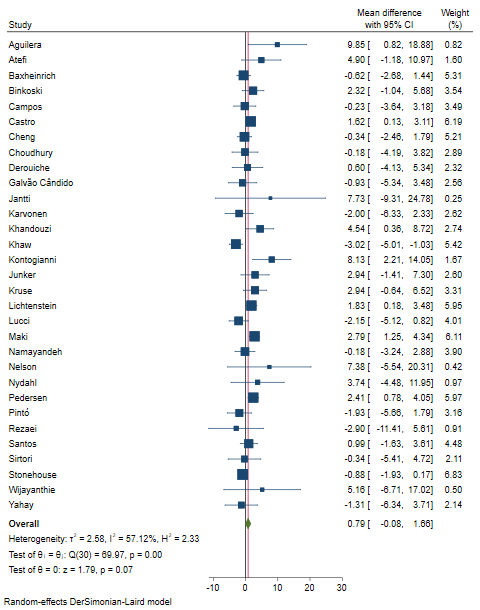 Supplementary Figure 2. The effect of each 10 g/d olive oil intake on serum total cholesterol. 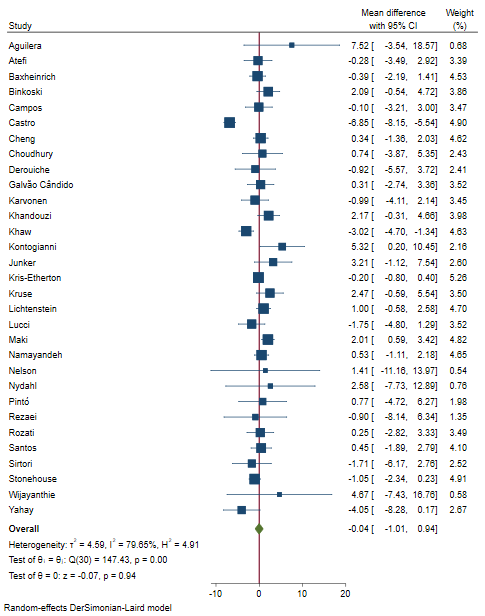 Supplementary Figure 3. The effect of each 10 g/d olive oil intake on serum low-density lipoprotein cholesterol. 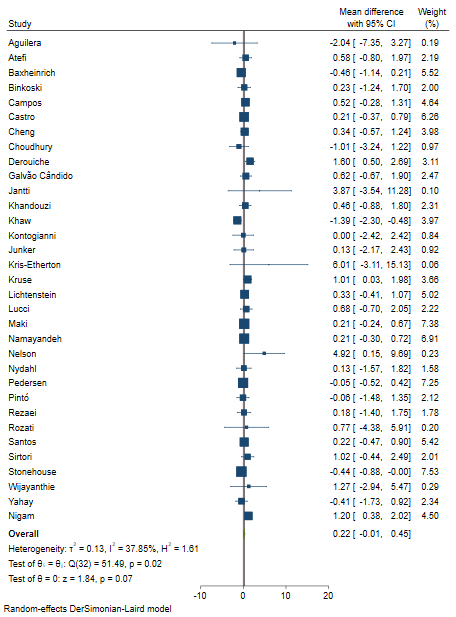 Supplementary Figure 4. The effect of each 10 g/d olive oil intake on serum high-density lipoprotein cholesterol.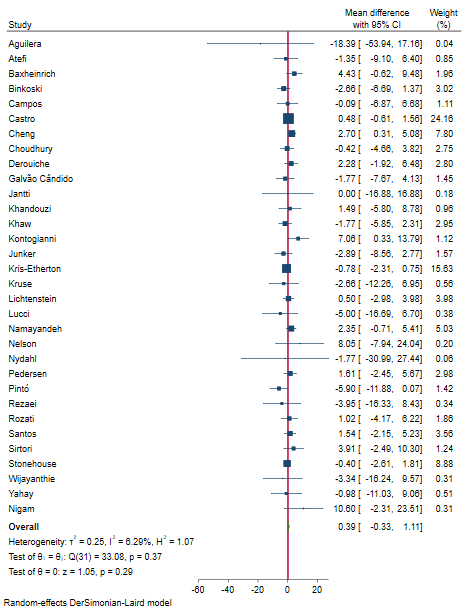 Supplementary Figure 5. The effect of each 10 g/d olive oil intake on serum triglycerides.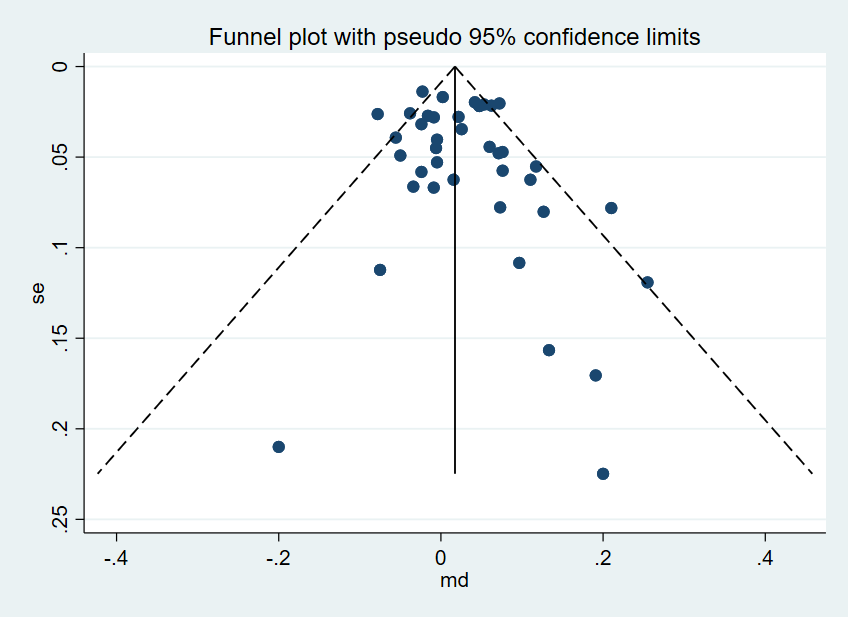 Supplementary Figure 6. Funnel plot of the effect of olive oil intake on serum total cholesterol. md, mean difference; se, standard error.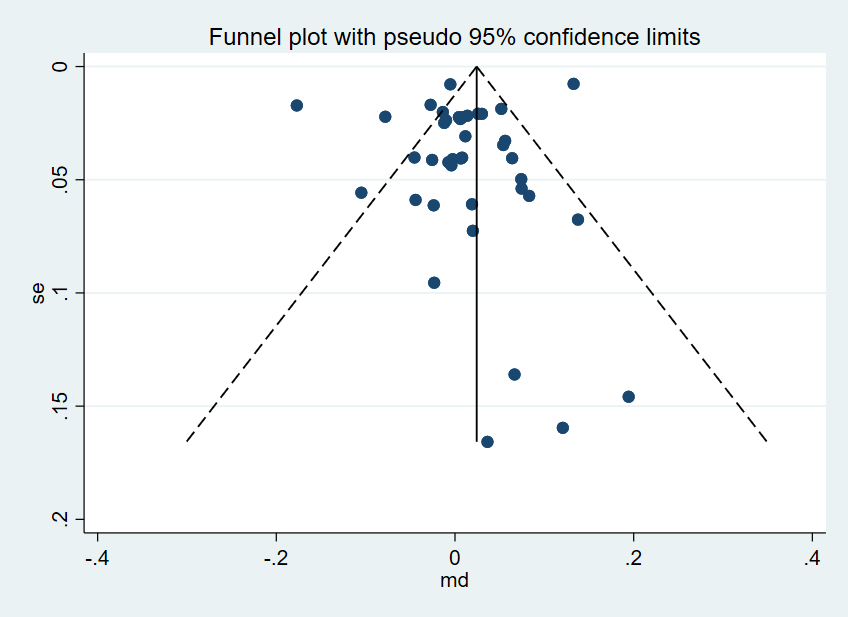 Supplementary Figure 7. Funnel plot of the effect of olive oil intake on serum low-density lipoprotein cholesterol. md, mean difference; se, standard error.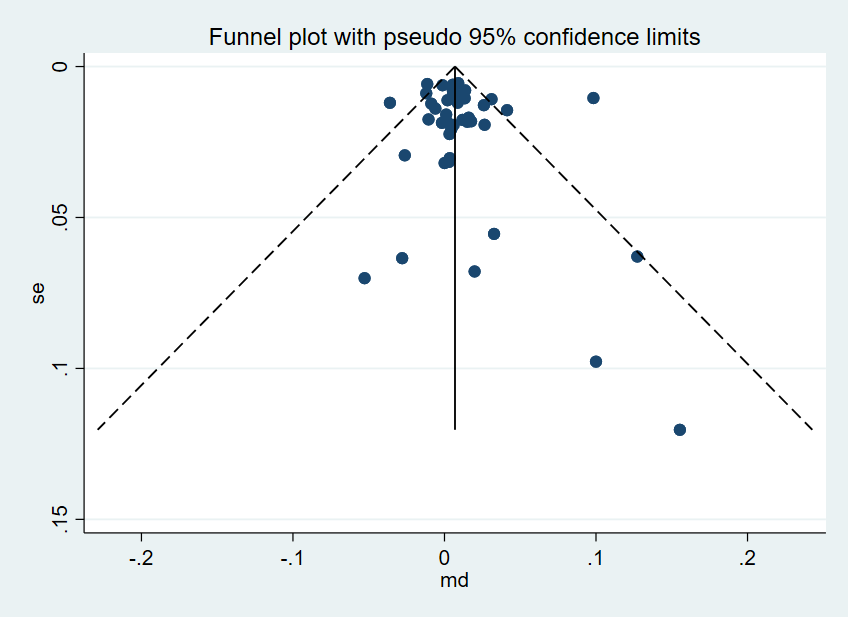 Supplementary Figure 8. Funnel plot of the effect of olive oil intake on serum high-density lipoprotein cholesterol. md, mean difference; se, standard error.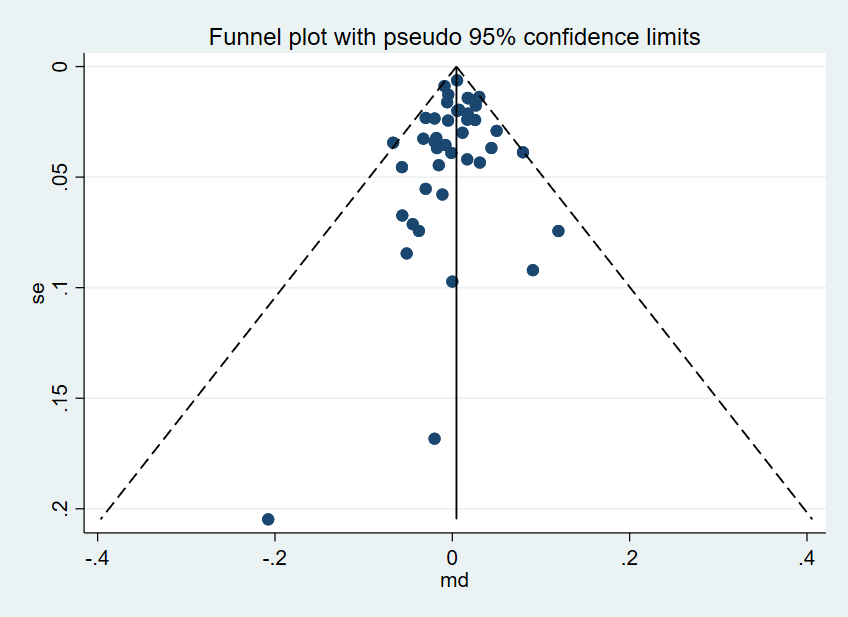 Supplementary Figure 9. Funnel plot of the effect of olive oil intake on serum triglycerides. md, mean difference; se, standard error.Supplementary references:1.	Guyatt GH, Oxman AD, Vist GE et al. (2008) GRADE: an emerging consensus on rating quality of evidence and strength of recommendations. Bmj 336, 924-926.2.	Guyatt GH, Oxman AD, Vist G et al. (2011) GRADE guidelines: 4. Rating the quality of evidence--study limitations (risk of bias). J Clin Epidemiol 64, 407-415.3.	Guyatt GH, Oxman AD, Kunz R et al. (2011) GRADE guidelines: 7. Rating the quality of evidence--inconsistency. J Clin Epidemiol 64, 1294-1302.4.	Guyatt GH, Oxman AD, Kunz R et al. (2011) GRADE guidelines: 8. Rating the quality of evidence--indirectness. J Clin Epidemiol 64, 1303-1310.5.	Guyatt GH, Oxman AD, Kunz R et al. (2011) GRADE guidelines 6. Rating the quality of evidence--imprecision. J Clin Epidemiol 64, 1283-1293.6.	Guyatt GH, Oxman AD, Montori V et al. (2011) GRADE guidelines: 5. Rating the quality of evidence--publication bias. J Clin Epidemiol 64, 1277-1282.7.	Goldenberg JZ, Day A, Brinkworth GD et al. (2021) Efficacy and safety of low and very low carbohydrate diets for type 2 diabetes remission: systematic review and meta-analysis of published and unpublished randomized trial data. Bmj 372, m4743.8.	Medina-Remón A, Casas R, Tressserra-Rimbau A et al. (2017) Polyphenol intake from a Mediterranean diet decreases inflammatory biomarkers related to atherosclerosis: a substudy of the PREDIMED trial. British Journal of Clinical Pharmacology 83, 114-128.9.	Mundi MS, Klek S Martindale RG (2020) Use of Lipids in Adult Patients Requiring Parenteral Nutrition in the Home Setting. Journal of Parenteral and Enteral Nutrition 44, S39-S44.10.	Suganuma H, Collins CT, McPhee AJ et al. (2021) Effect of parenteral lipid emulsion on preterm infant PUFAs and their downstream metabolites. Prostaglandins Leukot Essent Fatty Acids 164, 102217.11.	Sung HH, Sinclair AJ, Huynh K et al. (2019) Differential plasma postprandial lipidomic responses to krill oil and fish oil supplementations in women: A randomized crossover study. Nutrition 65, 191-201.12.	Yildizdas HY, Poyraz B, Atli G et al. (2019) Effects of two different lipid emulsions on antioxidant status, lipid peroxidation and parenteral nutrition- related cholestasis in premature babies, a randomized-controlled study. Pediatr Neonatol 60, 359-367.13.	Pawełczyk T, Grancow-Grabka M, Żurner N et al. (2021) Omega-3 fatty acids reduce cardiometabolic risk in first-episode schizophrenia patients treated with antipsychotics: Findings from the OFFER randomized controlled study. Schizophr Res 230, 61-68.14.	Bozzetto L, Alderisio A, Clemente G et al. (2019) Gastrointestinal effects of extra-virgin olive oil associated with lower postprandial glycemia in type 1 diabetes. Clin Nutr 38, 2645-2651.15.	Carnevale R, Loffredo L, Del Ben M et al. (2017) Extra virgin olive oil improves post-prandial glycemic and lipid profile in patients with impaired fasting glucose. Clin Nutr 36, 782-787.16.	Fawad A, Fernandez C, Bergmann A et al. (2020) Magnitude of rise in proneurotensin is related to amount of triglyceride appearance in blood after standardized oral intake of both saturated and unsaturated fat. Lipids Health Dis 19, 191.17.	Mandøe MJ, Hansen KB, Windeløv JA et al. (2018) Comparing olive oil and C4-dietary oil, a prodrug for the GPR119 agonist, 2-oleoyl glycerol, less energy intake of the latter is needed to stimulate incretin hormone secretion in overweight subjects with type 2 diabetes. Nutr Diabetes 8, 2.18.	Martinussen C, Dirksen C, Bojsen-Møller KN et al. (2020) Intestinal sensing and handling of dietary lipids in gastric bypass-operated patients and matched controls. Am J Clin Nutr 111, 28-41.19.	Polley KR, Oswell NJ, Pegg RB et al. (2018) A 5-day high-fat diet rich in cottonseed oil improves cholesterol profiles and triglycerides compared to olive oil in healthy men. Nutr Res 60, 43-53.20.	Sciarrillo CM, Koemel NA, Tomko PM et al. (2019) Postprandial Lipemic Responses to Various Sources of Saturated and Monounsaturated Fat in Adults. Nutrients 11.21.	Sun LJ, Tan KWJ, Lim JZ et al. (2018) Dietary fat and carbohydrate quality have independent effects on postprandial glucose and lipid responses. European Journal of Nutrition 57, 243-250.22.	Sung HH, Sinclair AJ, Lewandowski PA et al. (2018) Postprandial long-chain n-3 polyunsaturated fatty acid response to krill oil and fish oil consumption in healthy women: a randomised controlled, single-dose, crossover study. Asia Pacific Journal of Clinical Nutrition 27, 148-157.23.	Valente FX, Cândido FG, Lopes LL et al. (2018) Effects of coconut oil consumption on energy metabolism, cardiometabolic risk markers, and appetitive responses in women with excess body fat. Eur J Nutr 57, 1627-1637.24.	Klingel SL, Metherel AH, Irfan M et al. (2019) EPA and DHA have divergent effects on serum triglycerides and lipogenesis, but similar effects on lipoprotein lipase activity: a randomized controlled trial. Am J Clin Nutr 110, 1502-1509.25.	Kris-Etherton PM, Derr J, Mitchell DC et al. (1993) The role of fatty acid saturation on plasma lipids, lipoproteins, and apolipoproteins: I. Effects of whole food diets high in cocoa butter, olive oil, soybean oil, dairy butter, and milk chocolate on the plasma lipids of young men. Metabolism 42, 121-129.26.	Perona JS, Cañizares J, Montero E et al. (2004) Virgin olive oil reduces blood pressure in hypertensive elderly subjects. Clin Nutr 23, 1113-1121.27.	Tholstrup T, Hjerpsted J Raff M (2011) Palm olein increases plasma cholesterol moderately compared with olive oil in healthy individuals. Am J Clin Nutr 94, 1426-1432.28.	Toledo E, Wang DD, Ruiz-Canela M et al. (2017) Plasma lipidomic profiles and cardiovascular events in a randomized intervention trial with the Mediterranean diet. American Journal of Clinical Nutrition 106, 973-983.29.	Cicero A, D’Addato S, Fiorito A et al. (2009) Plasma lipid effects of corn oil and extra-virgin olive oil in hypercholesterolaemic subjects: A randomised, controlled trial. Mediterranean Journal of Nutrition and Metabolism 1, 187-192.30.	Chauhan S & Aeri BT (2020) Consumption of Canola Oil vs. Other Common Oil(s) in Dyslipidemia Management among Urban Indian Adults. Jurnal Gizi Dan Pangan 15, 159-168.31.	Derosa G, Catena G, Raddino R et al. (2018) Effects on oral fat load of a nutraceutical combination of fermented red rice, sterol esters and stanols, curcumin, and olive polyphenols: A randomized, placebo controlled trial. Phytomedicine 42, 75-82.32.	Farràs M, Fernández-Castillejo S, Rubió L et al. (2018) Phenol-enriched olive oils improve HDL antioxidant content in hypercholesterolemic subjects. A randomized, double-blind, cross-over, controlled trial. Journal of Nutritional Biochemistry 51, 99-104.33.	Fernández-Castillejo S, García-Heredia AI, Solà R et al. (2017) Phenol-enriched olive oils modify paraoxonase-related variables: A randomized, crossover, controlled trial. Mol Nutr Food Res 61.34.	Fernández-Castillejo S, Rubió L, Hernáez Á et al. (2017) Determinants of HDL Cholesterol Efflux Capacity after Virgin Olive Oil Ingestion: Interrelationships with Fluidity of HDL Monolayer. Mol Nutr Food Res 61.35.	Hanindita MH, Irawan R, Ugrasena IDG et al. (2020) Comparison of two lipid emulsions on interleukin-1β, interleukin-8 and fatty acid composition in infants post gastrointestinal surgery: a randomized trial. F1000Res 9, 1168.36.	Hermans MP, Lempereur P, Salembier JP et al. (2020) Supplementation Effect of a Combination of Olive (Olea europea L.) Leaf and Fruit Extracts in the Clinical Management of Hypertension and Metabolic Syndrome. Antioxidants (Basel) 9.37.	Klek S, Szczepanek K, Scislo L et al. (2018) Intravenous lipid emulsions and liver function in adult patients with chronic intestinal failure: Results from a randomized clinical trial. Nutrition 55-56, 45-50.38.	Martín-Peláez S, Mosele JI, Pizarro N et al. (2017) Effect of virgin olive oil and thyme phenolic compounds on blood lipid profile: implications of human gut microbiota. Eur J Nutr 56, 119-131.39.	Memon AR, Ghanghro AB, Shaikh IA et al. (2018) Effects of Olive Oil and Garlic on Serum Cholesterol and Triglycerides Level in the Patients of Type-II Diabetes Mellitus. Journal of the Liaquat University of Medical and Health Sciences 17, 101-105.40.	Parker HM, Cohn JS, O’connor HT et al. (2019) Effect of fish oil supplementation on hepatic and visceral fat in overweight men: A randomized controlled trial. Nutrients 11.41.	Perrone MA, Gualtieri P, Gratteri S et al. (2019) Effects of postprandial hydroxytyrosol and derivates on oxidation of LDL, cardiometabolic state and gene expression: A nutrigenomic approach for cardiovascular prevention. Journal of Cardiovascular Medicine 20, 419-426.42.	Thanhaeuser M, Fuiko R, Oberleitner-Leeb C et al. (2020) A Randomized Trial of Parenteral Nutrition Using a Mixed Lipid Emulsion Containing Fish Oil in Infants of Extremely Low Birth Weight: Neurodevelopmental Outcome at 12 and 24 Months Corrected Age, A Secondary Outcome Analysis. J Pediatr.43.	Tohda C, Yang X, Matsui M et al. (2017) Diosgenin-Rich Yam Extract Enhances Cognitive Function: A Placebo-Controlled, Randomized, Double-Blind, Crossover Study of Healthy Adults. Nutrients 9.44.	Vahabzadeh D, Valizadeh Hasanloei MA Vahdat Shariatpanahi Z (2019) Effect of high-fat, low-carbohydrate enteral formula versus standard enteral formula in hyperglycemic critically ill patients: a randomized clinical trial. International Journal of Diabetes in Developing Countries 39, 173-180.45.	AlFaris NA & Ba-Jaber AS (2020) Effects of a low-energy diet with and without oat bran and olive oil supplements on body mass index, blood pressure, and serum lipids in diabetic women: A randomized controlled trial. Food Sci Nutr 8, 3602-3609.46.	Eide IA, Reinholt FP, Jenssen T et al. (2019) Effects of marine n-3 fatty acid supplementation in renal transplantation: A randomized controlled trial. American Journal of Transplantation 19, 790-800.47.	Green CJ, Pramfalk C, Charlton CA et al. (2020) Hepatic de novo lipogenesis is suppressed and fat oxidation is increased by omega-3 fatty acids at the expense of glucose metabolism. BMJ Open Diabetes Res Care 8.48.	Haldar S, Wong LH, Tay SL et al. (2020) Two Blends of Refined Rice Bran, Flaxseed, and Sesame Seed Oils Affect the Blood Lipid Profile of Chinese Adults with Borderline Hypercholesterolemia to a Similar Extent as Refined Olive Oil. J Nutr 150, 3141-3151.49.	Hande LN, Thunhaug H, Enebakk T et al. (2019) Addition of marine omega-3 fatty acids to statins in familial hypercholesterolemia does not affect in vivo or in vitro endothelial function. J Clin Lipidol 13, 762-770.50.	Hernáez Á, Castañer O, Goday A et al. (2017) The Mediterranean Diet decreases LDL atherogenicity in high cardiovascular risk individuals: a randomized controlled trial. Molecular Nutrition and Food Research 61.51.	Khani B, Mardanian F Fesharaki SJ (2017) Omega-3 supplementation effects on polycystic ovary syndrome symptoms and metabolic syndrome. J Res Med Sci 22, 64.52.	Stroes ESG, Susekov AV, de Bruin TWA et al. (2018) Omega-3 carboxylic acids in patients with severe hypertriglyceridemia: EVOLVE II, a randomized, placebo-controlled trial. J Clin Lipidol 12, 321-330.53.	Araujo F, Fenton TR, Lukmanji S et al. (2018) Olive Oil and Soybean Oil Based Intravenous Lipid Emulsions, Liver Biochemistry and Clinical Outcomes. Nutrients 10.54.	Aryaie A, Tinsley G, Lee J et al. (2020) Actions of annatto-extracted tocotrienol supplementation on obese postmenopausal women: Study protocol for a double-blinded, placebo-controlled, randomised trial. BMJ Open 10.55.	Atefi M, Pishdad GR Faghih S (2018) The effects of canola and olive oils on insulin resistance, inflammation and oxidative stress in women with type 2 diabetes: a randomized and controlled trial. Journal of Diabetes and Metabolic Disorders 17, 85-91.56.	Dirksen C, Graff J, Fuglsang S et al. (2019) Energy intake, gastrointestinal transit, and gut hormone release in response to oral triglycerides and fatty acids in men with and without severe obesity. Am J Physiol Gastrointest Liver Physiol 316, G332-g337.57.	Errazuriz I, Dube S, Slama M et al. (2017) Randomized controlled trial of a MUFA or fiber-rich diet on hepatic fat in prediabetes. Journal of Clinical Endocrinology and Metabolism 102, 1765-1774.58.	Guo XF, Tong WF, Ruan Y et al. (2020) Different metabolism of EPA, DPA and DHA in humans: A double-blind cross-over study. Prostaglandins Leukot Essent Fatty Acids 158, 102033.59.	Lee JB, Notay K, Klingel SL et al. (2019) Docosahexaenoic acid reduces resting blood pressure but increases muscle sympathetic outflow compared with eicosapentaenoic acid in healthy men and women. American Journal of Physiology - Heart and Circulatory Physiology 316, H873-H881.60.	Madsen JL, Damgaard M, Fuglsang S et al. (2019) Gastrointestinal motility, gut hormone secretion, and energy intake after oral loads of free fatty acid or triglyceride in older and middle-aged men. Appetite 132, 18-24.61.	Papakonstantinou E, Papavasiliou K, Maouri C et al. (2019) Postprandial glucose response after the consumption of three mixed meals based on the carbohydrate counting method in adults with type 1 diabetes. A randomized crossover trial. Clinical Nutrition ESPEN 31, 48-55.62.	Storniolo CE, Casillas R, Bulló M et al. (2017) A Mediterranean diet supplemented with extra virgin olive oil or nuts improves endothelial markers involved in blood pressure control in hypertensive women. Eur J Nutr 56, 89-97.63.	Gomez Ribot D, Diaz E, Fazio MV et al. (2020) An extra virgin olive oil-enriched diet improves maternal, placental, and cord blood parameters in GDM pregnancies. Diabetes Metab Res Rev 36, e3349.64.	Ribot DG, Diaz E, Fazio MV et al. (2020) An extra virgin olive oil-enriched diet improves maternal, placental, and cord blood parameters inGDMpregnancies. Diabetes-Metabolism Research and Reviews 36.65.	Satokar VV, Cutfield WS, Derraik JGB et al. (2020) Double-blind RCT of fish oil supplementation in pregnancy and lactation to improve the metabolic health in children of mothers with overweight or obesity during pregnancy: Study protocol. BMJ Open 10.66.	Olalla J, García de Lomas JM, Chueca N et al. (2019) Effect of daily consumption of extra virgin olive oil on the lipid profile and microbiota of HIV-infected patients over 50 years of age. Medicine (Baltimore) 98, e17528.PubMed: May 25, 2021 (4668)(“Olive Oil”[Mesh] OR “Olive Oil”[tiab] OR “Olive Oil*”[tiab] OR “Olive”[tiab] OR “Olives”[tiab] OR “Virgin Olive oil”[tiab] OR “Plant Oils”[Mesh] OR “Plant Oil*”[tiab] OR “Dietary Fats”[Mesh] OR “Dietary Fat*”[tiab] OR “Dietary Fats, Unsaturated”[Mesh] OR “Dietary Fats, Unsaturated”[tiab] OR “Fats, Unsaturated”[Mesh] OR “Fats, Unsaturated”[tiab] OR Oils[Mesh] OR Oil[tiab] OR Oils[tiab]) AND (Triglycerides[Mesh] OR Triglyceride*[ALL] OR Triacylglycerol*[ALL] OR TG[tiab] OR TG[ALL]) AND (“Randomized Controlled Trial”[tiab] OR RCT[tiab] OR “Clinical Trials, Randomized”[tiab] OR “Trials, Randomized Clinical”[tiab] OR “Controlled Clinical Trials, Randomized”[tiab] OR "Random Allocation"[Mesh] OR "Random Allocation"[tiab] OR "Single-Blind Method"[Mesh] OR "Single-Blind Method"[tiab] OR "Double-Blind Method"[Mesh] OR "Double-Blind Method"[tiab] OR "Cross-Over Studies"[Mesh] OR "Cross-Over Studies"[tiab] OR "Clinical Trials as Topic"[Mesh] OR "Clinical Trials as Topic"[tiab] OR "Intervention Studies"[tiab] OR intervention[tiab] OR "controlled trial"[tiab] OR randomized[tiab] OR randomised[tiab] OR random[tiab] OR randomly[tiab] OR placebo[tiab] OR assignment[tiab] OR parallel[tiab] OR “clinical trial”[tiab])Scopus: May 25, 2021 (272)Web of Science: May 25, 2021 (3270)Total: 82101. Abstract (n=6) (8-13)2. Shorter than 1 weeks (n=10) (14-23)3. Not sufficient information (n=5) (24-29)4. Non randomized trials (n=1) (30)5. Not relevant intervention (n=14) (31-52)  6. Not relevant outcome (n=10) (53-62)7. Pregnant women (n=3) (63-65)8. Single arm trial (n=1) (66)Author, year, CountryParticipantsSex (% female)Age range (mean age), yearsStudy design (follow-up, week)Type of olive oilDose of interventionComparison groupBlood lipid statusAguilera, 2003SpainPatients with peripheral vascular disease (n=20)Male65 ± 5.37Parallel (17)Virgin olive oilNot stated exactlySunflower oilNormolipemicAtefi, 2018IranPatients with type 2 diabetes (n=77)Female>50 (57 ± 6)Parallel (8)Olive oil30 g/dayCanola oil, Sunflower oilNormolipemicBaxheinrich, 2011GermanyPatients with metabolic syndrome (n=81)Both (%68)51.3 ± 10.2Parallel (26)Refined Olive Oil50 g/dayRapeseed oilMixedBinkoski, 2005USAPatients with moderate hypercholesterolemia (n=31)Both (%61)25-64 (46)Crossover (4)Olive oil%15 of EnergySunflower oil, Average American dietHyperlipidemicCampos, 2019BrazilPatients with coronary artery disease (n=137)Both40-80(58.65 ± 10)Parallel (12)Extra virgin olive oil30 ml/dayControl groupMixedCastro, 1998SpainHealthy (n=22)Male23 ± 0.4Crossover (4)Extra virgin olive oil74 g/daySunflower oilNormolipemicCheng, 2018ChinaHealthy (n=67)Both (%51)20-40(23.16 ± 1.89)Crossover (4)Extra virgin olive oil23 g/dayPalm olein, Cocoa butterNormolipemicChoudhury, 1995AustraliaHealthy (n=21)Both (%52)19-44(27.8 ± 8.4)Crossover (4)Olive oil42 g/dayPalm oleinNormolipemicDerouiche, 2004MoroccoHealthy (n=60)Male20-43(23.4 ± 3.8)Parallel (3)Extra virgin olive oil25 g/dayVirgin argan oilNormolipemicGalvão Cândido, 2017BrazilPatients with overweight and obesity (n=41)Female19-41(27.0 ± 0.9)Parallel (9)Extra virgin olive oil25 ml/daySoybean oilNormolipemicJantti, 1988FinlandPatients with rheumatoid arthritis (n=18)Both (%90)44Parallel (12)Olive oil20 ml/dayEvening primrose oilNot mentionedJunker, 2001GermanyHealthy (n=58)Both (%46)26 ± 5.2Parallel (4)Refined Olive OilNot stated exactlySunflower oil, Rapeseed oilNormolipemicKarvonen, 2001FinlandPatients with mild to moderate hypercholesterolemia (n=45)Both (%62)28-65(51.3 ± 9.6)Parallel (6)Olive oil30 g/dayRapeseed oilHyperlipidemicKhandouzi, 2019IranPatients with coronary angiography, had at least one major cardiovascular risk factor (n=42)Both (%9.5)<75(57.63 ± 6.34)Parallel (6)Refined Olive Oil25 ml/dayCanola oilMixedKhaw, 2017UKHealthy (n=91)Both50-75(59.9 ± 6.2)Parallel (4)Extra virgin olive oil50 g/dayExtra virgin coconut oil, ButterNormolipemicKontogianni, 2012GreeceHealthy (n=37)Both (%78)18-35(25.6 ± 5.9)Crossover (6)Extra virgin olive oil15 ml/dayFlaxseed oilNormolipemicKris-Etherton, 1999USAHealthy (n=22)Both21-54 (34)Crossover (3)Olive oil58 g/dayPeanut oil, Average American dietNormolipemicKruse, 2014GermanyPatients with overweight and obesity (n=18)Male39-63(55 ± 7.3)Parallel (4)Olive oil50 g/dayRapeseed/canola oilNormolipemicLichtenstein, 1993USAPatients with elevated LDL-cholesterol concentrations (n=15)Both (%53)44-78(61 ± 13)Crossover (5)Olive oil44-89 (60) g/dayCanola oil, Corn oilHyperlipidemicLucci, 2015ColombiaHealthy (n=145)Both (%92)≥50(63.2 ± 7.2)Parallel (13)Extra virgin olive oil25 ml/dayHybrid palm oilMixedMaki, 2016USAPatients with elevated LDL-cholesterol concentrations (n=54)Both18-74Crossover (3)Extra virgin olive oil54 g/dayCorn oilHyperlipidemicNamayandeh, 2013IranPatients with borderline high cholesterol (n=48)Both (%50)41.7±8.3Parallel (4)Olive oil60 g/daySesame oilBorderline high cholesterolNelson, 2010USAHealthy (n=39)Both (%75)≥50(61.4 ± 7.4)Parallel (8)Olive oil11 g/dayFlaxseed oilNormolipemicNigam, 2014IndiaPatients with NAFLD (n=93)Male37.1 ± 6.5Parallel (26)Olive oil20 g/dayCanola oil, Soybean oil or safflower oilMixedNydahl, 1995SwedenPatients with hyperlipidemic (n=22)Both (%45)34.5-69.2(54.2 ± 17.3)Crossover (3.5)Olive oil30 g/dayRapeseed/canola oilHyperlipidemicPedersen, 2000DenmarkHealthy (n=18)Male20-28 (24)Crossover (3)Extra virgin olive oil77 g/dayRapeseed oil, Sunflower oilMixedPintó, 2018SpainPatients with type 2 diabetes or hypertension or dyslipidemia or overweight or obesity or current smoking (n=70)Both55-80(64 ± 6)Parallel (156)Extra virgin olive oil60 ml/dayControl groupMixedRezaei, 2016IranPatients with overweight and obesity and NAFLD (n=66)Both (%56)≥18(43.5 ± 11.15)Parallel (12)Olive oil20 g/daySunflower oilMixedRozati, 2013USAPatients with overweight and obesity (n=41)Both (%66)≥65(72 ± 1)Parallel (13)Extra virgin olive oil39 g/dayMixture of corn oil, soybean oil and butterMixedSantos, 2020BrazilPatients with severe obesity (n=99)Both18-68(40.5 ± 9)Parallel (12)Extra virgin olive oil52 ml/dayTraditional Brazilian diet (DieTBra)MixedSirtori, 1991ItalyPatients with hypercholesterolemia (n=12)BothNot mentionedCrossover (6)Olive oilNot stated exactlyCorn oilHyperlipidemicStonehouse, 2019AustraliaHealthy (n=38)Both20-40(29.8 ± 4.77)Crossover (4)Olive oil44 g/dayPalm olein, Cocoa butterNormolipemicWijayanthie, 2018IndonesiaPatients with type-2 diabetes (n=10)Both (%90)30-60(48.9)Crossover (4)Extra virgin olive oil15 ml/dayRice bran oilMixedYahay, 2020IranPatients with overweight and obesity and polycystic ovarian syndrome (n=72)Female18-45Crossover (10)Olive oil25 g/dayCanola oil, Sunflower oilNormolipemicSupplementary Table 4. Study quality and risk of bias assessment of included studies according to the Cochrane tool.Supplementary Table 4. Study quality and risk of bias assessment of included studies according to the Cochrane tool.Supplementary Table 4. Study quality and risk of bias assessment of included studies according to the Cochrane tool.Supplementary Table 4. Study quality and risk of bias assessment of included studies according to the Cochrane tool.Supplementary Table 4. Study quality and risk of bias assessment of included studies according to the Cochrane tool.Supplementary Table 4. Study quality and risk of bias assessment of included studies according to the Cochrane tool.Supplementary Table 4. Study quality and risk of bias assessment of included studies according to the Cochrane tool.Supplementary Table 4. Study quality and risk of bias assessment of included studies according to the Cochrane tool.Supplementary Table 4. Study quality and risk of bias assessment of included studies according to the Cochrane tool.Study (year)Random Sequence GenerationAllocation concealmentBlinding of participants and personnelBlinding of outcome assessmentIncomplete outcome dataSelective outcome reportingOther sources of biasOverall risk of bias*Aguilera (2003)LUUULLHHighAtefi (2018)LLUULLHHighBaxheinrich (2011)LUUUHLLHighBinkoski (2005)LUUULLHHighCampos (2020)LLLLHLLSome concernsCastro (1998)LUHLLLLSome concernsCheng (2018)LLUUHLHHighChoudhury (1995)LUUULLLHighDerouiche (2004)LUUULLLHighGalvão Cândido (2017)LLLLHLHHighJantti (1988)LULLLLHSome concernsJunker (2001)LUUUHLHHighKarvonen (2001)LULHLHLHighKhandouzi (2019)LLHULLLFairKhaw (2017)LLHLLLHHighKontogianni (2012)LUHLLLLSome concernsKris-Etherton (1999)LULLLHLSome concernsKruse (2014)LLUULLHHighLichtenstein (1993)LLLHLLHHighLucci (2015)LLUUHLLHighMaki (2016)LULLLLLSome concernsNamayande (2013)LUUULLHHighNelson (2010)LUHHLLLHighNigam (2014)LLUULHHHighNydahl (1995)LUUULLHHighPedersen (2000)LULULLLSome concernsPintó (2018)LUHLHLHHighRezaei (2016)LLLLLLLLowRozati (2013)LLHLLLLSome concernsSantos (2020)LLHLHLLHighSirtori (1991)LUUULLHHighStonehouse (2019)LLHLHLHHighWijayanthie (2018)LUHLULHHighYahay (2020)LLLLHLLSome concernsL, low risk of bias; U, unclear risk of bias; H, high risk of bias.* Good quality: all criteria met; Fair quality: one criterion not met (i.e. high risk of bias for one domain or two criteria unclear); Poor quality: two or more criteria listed as high or unclear risk of bias.L, low risk of bias; U, unclear risk of bias; H, high risk of bias.* Good quality: all criteria met; Fair quality: one criterion not met (i.e. high risk of bias for one domain or two criteria unclear); Poor quality: two or more criteria listed as high or unclear risk of bias.L, low risk of bias; U, unclear risk of bias; H, high risk of bias.* Good quality: all criteria met; Fair quality: one criterion not met (i.e. high risk of bias for one domain or two criteria unclear); Poor quality: two or more criteria listed as high or unclear risk of bias.L, low risk of bias; U, unclear risk of bias; H, high risk of bias.* Good quality: all criteria met; Fair quality: one criterion not met (i.e. high risk of bias for one domain or two criteria unclear); Poor quality: two or more criteria listed as high or unclear risk of bias.L, low risk of bias; U, unclear risk of bias; H, high risk of bias.* Good quality: all criteria met; Fair quality: one criterion not met (i.e. high risk of bias for one domain or two criteria unclear); Poor quality: two or more criteria listed as high or unclear risk of bias.L, low risk of bias; U, unclear risk of bias; H, high risk of bias.* Good quality: all criteria met; Fair quality: one criterion not met (i.e. high risk of bias for one domain or two criteria unclear); Poor quality: two or more criteria listed as high or unclear risk of bias.L, low risk of bias; U, unclear risk of bias; H, high risk of bias.* Good quality: all criteria met; Fair quality: one criterion not met (i.e. high risk of bias for one domain or two criteria unclear); Poor quality: two or more criteria listed as high or unclear risk of bias.L, low risk of bias; U, unclear risk of bias; H, high risk of bias.* Good quality: all criteria met; Fair quality: one criterion not met (i.e. high risk of bias for one domain or two criteria unclear); Poor quality: two or more criteria listed as high or unclear risk of bias.L, low risk of bias; U, unclear risk of bias; H, high risk of bias.* Good quality: all criteria met; Fair quality: one criterion not met (i.e. high risk of bias for one domain or two criteria unclear); Poor quality: two or more criteria listed as high or unclear risk of bias.VariableNumber of studies(n)Number of studies(n)Mean difference (95%CI)I2 (%), PheterogeneityPbetweenAll trialsAll trials310.79 (-0.08, 1.66)57%, <0.001-Type of olive oilType of olive oil0.27Olive oilOlive oil121.38 (0.55, 2.21)0%, 0.54Virgin olive oilVirgin olive oil24.48 (-3.20, 12.17)68%, 0.08Extra Virgin olive oilExtra Virgin olive oil120.27 (-0.71, 1.27)69.5%, <0.001Refined olive oilRefined olive oil51.30 (-1.02, 3.63)49.6%, 0.09Form of olive oilForm of olive oil0.23RawRaw30.06 (-0.02, 0.14)0.37%, 0.20CookedCooked20.17 (0.01, 0.33)0%, 0.33BothBoth50.01 (-0.06, 0.07)79%, 0.001Type of control groupType of control group<0.001Usual dietUsual diet2-0.37 (-1.82, 1.08)0%, 0.59Canola oilCanola oil32.61 (1.31, 3.92)0%, 0.73Rapeseed oilRapeseed oil30.86 (1.28, 2.99)57%, 0.07Flaxseed oilFlaxseed oil28.00 (2.61, 13.38)0%, 0.92Sunflower oilSunflower oil51.86 (0.90, 2.83)0%, 0.50Corn oilCorn oil32.22 (1.12, 3.32)0%, 0.42Palm oleinPalm olein3-0.49 (-1.46, 0.48)4%, 0.35Soybean OilSoybean Oil1-0.93 (-5.38, 3.48)-Sesame oilSesame oil10.18 (-3.24, 2.87)-Cocoa ButterCocoa Butter2-0.03 (-1.12, 1.07)0%, 0.74Virgin Argan OilVirgin Argan Oil10.60 (-4.13, 5.34)-Evening promise oilEvening promise oil17.73 (-9.31, 24.77)-Extra Virgin coconut oilExtra Virgin coconut oil1-1.47 (-3.43, 0.49)-ButterButter1-3.02 (-5.01, -1.03)-Hybrid palmHybrid palm12.22 (-5.12, 0.82)-Rice bran oilRice bran oil15.16 (-6.71, 17.02)-Intervention durationIntervention duration0.09<12 weeks<12 weeks251.02 (0.29, 1.76)57%, <0.001>12 weeks>12 weeks6-0.39 (-1.91, 1.14)24%, 0.23Health StatusHealth Status0.30HealthyHealthy140.56 (-0.35, 1.47)64%, <0.001HyperlipidemiaHyperlipidemia61.30 (0.27, 2.38)22%, 0.24Cardiovascular diseaseCardiovascular disease21.99 (-2.67, 6.66)67%, 0.08Peripheral vascular diseasePeripheral vascular disease19.85 (0.82, 18.85)-Type 2 diabetesType 2 diabetes31.60 (-2.19, 5.38)37%, 0.19Metabolic syndromeMetabolic syndrome1-0.62 (-2.68, 1.44)-Rheumatoid arthritisRheumatoid arthritis17.73 (-9.31, 24.78)-Nonalcoholic fatty liver diseaseNonalcoholic fatty liver disease1-2.90 (-11.41, 5.61)-Polycystic ovary syndromePolycystic ovary syndrome21.54 (-3.93, 7.01)60%, 0.11HyperlipidemiaHyperlipidemia0.32Normal blood lipidsNormal blood lipids131.17 (0.17, 2.17)47%, 0.015HyperlipidemiaHyperlipidemia91.30 (0.28, 2.34)22%, 0.246MixedMixed80.01 (-1.39, 1.41)69%, 0.000Weight statusWeight status0.78Normal weightNormal weight91.10 (0.03, 2.18)58%, 0.006Overweight/obeseOverweight/obese51.13 (-0.58, 2.84)6%, 0.38MixedMixed170.58 (-0.47, 1.59)62%, <0.001VariableNumber of studies(n)Mean difference (95%CI)I2 (%), PheterogeneityPbetweenAll trials31-0.04 (-1.01, 0.94)80%%, <0.001-Type of olive oil0.51Olive oil100.79 (-0.89, 2.39)93%, <0.001Virgin olive oil2-0.76 (-14.67, 13.16)84%, 0.01Extra Virgin olive oil14-0.08 (-0.89, 0.74)51%, 0.006Refined olive oil50.98 (-0.66, 2.61)38%, 0.17Form of olive oil0.32Raw3-0.29 (-1.29, 0.31)35%, 0.23Cooked20.19 (-0.87, 1.73)0.57%, 0.06Both5-0.15 (-1.20, 0.88)0%, 0.52Type of control group0.01Usual diet31.29 (-1.98, 4.55)96%, <0.001Canola oil41.34 (0.44, 2.37)0%, 0.82Rapeseed oil30.10 (-1.75, 1.95)0%, 0.41Flaxseed oil24.77 (0.02, 9.51)0%, 0.57Sunflower oil4-0.53 (-4.66, 3.60)91%, <0.001Corn oil20.78 (-2.64, 4.20)82%, 0.01Palm olein2-0.49 (-1.49, 0.51)0%, 0.78Soybean Oil10.31 (-2.74, 3.36)Sesame oil10.53 (-1.14, 2.18)Cocoa Butter2-0.22 (-0.35, 0.92)31%, 0.23Virgin Argan Oil1-0.92 (-5.57, 3.73)Extra Virgin coconut oil10.23 (-1.52, 1.99)Butter1-3.02 (-4.70, -1.34)Hybrid palm1-1.75 (-4.80, 1.29)Mixture of corn oil, soybean oil and butter10.25 (-2.82, 3.33)Rice bran oil14.67 (-7.43, 16.76)Peanut oil1-0.20 (-0.80, 0.40)Intervention duration0.14<12 weeks260.43 (-0.79, 1.65)92%, <0.001>12 weeks5-0.16 (-1.23, 0.91)0%, 0.71Health StatusHealthy180.20 (-1.46, 1.86)94.%, <0.001Hyperlipidemia61.01 (0.33, 1.69)21%, 0.27Cardiovascular disease21.23 (-0.97, 3.43)20%, 0.26Peripheral vascular disease17.52 (-3.53, 18.57)Type 2 diabetes20.07 (-2.02, 2.16)0%, 0.40Metabolic syndrome1-0.39 (-2.19, 1.41)Nonalcoholic fatty liver disease1-0.90 (-8.14, 6.34)Hyperlipidemia0.04Normal blood lipids130.57 (-1.25, 2.39)95.%, <0.001Hyperlipidemia80.91 (0.23, 1.50)20%, 0.26Mixed10-0.31 (-1.37, 0.76)36%, 0.10Weight status0.26Normal weight101.10 (-0.88, 3.08)93%, <0.001Overweight/obese40.49 (-0.98, 1.94)26%, 0.25Mixed17-0.08 (-1.44, 1.29)85%, <0.001VariableNumber of studies(n)Mean difference (95%CI)Mean difference (95%CI)I2 (%), PheterogeneityPbetweenAll trials330.22 (-0.01, 0.45)38%, 0.0238%, 0.02-Type of olive oil0.23Olive oil120.71 (0.07, 1.35)77%, <0.00177%, <0.001Virgin olive oil2-0.18 (-0.40, 0.76)0%, 0.410%, 0.41Extra Virgin olive oil150.14 (-0.14, 0.42)45%, 0.0245%, 0.02Refined olive oil4-0.22 (-0.80, 0.33)0%, 0.650%, 0.65Form of olive oil0.53Raw30.30 (-0.07, 0.67)0%, 0.580%, 0.58Cooked20.50 (-0.18, 1.19)0%, 0.940%, 0.94Both40.20 (-0.50, 0.99)0%, 0.820%, 0.82Type of control group<0.001Usual diet3-0.27 (-1.30, 0.76)0%, 0.800%, 0.80Canola oil40.53 (0.03, 1.04)0%, 0.450%, 0.45Rapeseed oil2-0.18 (-0.56, 0.20)0%, 0.590%, 0.59Flaxseed oil22.01 (-2.73, 6.76)69.2%, 0.0769.2%, 0.07Sunflower oil40.26 (0.04, 0.56)0%, 0.990%, 0.99Corn oil20.30 (-0.07, 0.67)0%, 0.580%, 0.58Palm olein30.26 (-0.82, 0.31)25%, 0.2725%, 0.27Soybean Oil10.62 (-0.66, 1.90)--Sesame oil10.21 (0.30, 0.72)--Cocoa Butter20.17 (-0.66, 1.01)57%, 0.1357%, 0.13Virgin Argan Oil11.60 (-0.50, 2.70)--Evening promise oil13.87 (-3.54, 11.28)--Extra Virgin coconut oil1-1.39 (-2.30, -0.48)--Butter10.08 (-0.77, 0.92)--Hybrid palm1-0.68 (-0.70, 2.05)Mixture of corn oil, soybean oil and butter10.77 (-4.37, 5.91)--Rice bran oil11.27 (-2.94, 5.46)--Soybean oil or safflower oil13.80 (3.01, 4.59)--Peanut oil16.00 (-3.11, 15.12)--Intervention duration0.26<12 weeks270.17 (-0.02, 0.36)26%, 0.0926%, 0.09>12 weeks60.75 (-0.25, 1.75)87%, <0.00187%, <0.001Health Status0.42Healthy170.47 (0.01, 0.93)81%, <0.00181%, <0.001Hyperlipidemia50.24 (-0.02, 0.50)0%, 0.960%, 0.96Cardiovascular disease20.50 (-0.18, 1.19)0%, 0.940%, 0.94Peripheral vascular disease1-2.04 (-7.35, 3.28)--Type 2 diabetes30.24 (-0.55, 1.04)0%, 0.870%, 0.87Metabolic syndrome1-0.47 (-1.14, 0.21)Rheumatoid arthritis13.87 (-3.54, 11.28)Nonalcoholic fatty liver disease10.17 (-1.40, 1.75)Polycystic ovary syndrome2-0.16 (-1.05, 0.73)0%, 0.620%, 0.62Hyperlipidemia0.73Normal blood lipids150.24 (-0.09, 0.57)33%, 0.0833%, 0.08Hyperlipidemia40.24 (-0.02, 0.50)0%, 0.960%, 0.96Mixed140.45 (-0.17, 1.07)86%, <0.00186%, <0.001Weight status0.73Normal weight100.21 (-0.12, 0.53)38%, 0.0738%, 0.07Overweight/obese60.33 (-0.10, 0.75)0%, 0.730%, 0.73Mixed170.38 (-0.09, 0.85)80.%, <0.00180.%, <0.001VariableNumber of studies(n)Mean difference (95%CI)I2 (%), PheterogeneityPbetweenAll trials320.39 (-0.33, 1.11)7%, 0.37-Type of olive oil0.57Olive oil12-0.19 (-1.19, 0.81)0%, 0.80Virgin olive oil2-0.24 (-7.34, 6.85)7%, 0.30Extra Virgin olive oil140.81 (-0.15, 1.77)10%, 0.33Refined olive oil40.55 (-2.98, 4.07)28%, 0.60Form of olive oil0.28Raw30.80 (-1.44, 3.03)48%, 0.14Cooked21.41 (-4.62, 7.44)0%, 0.56Both40.27 (-0.90, 0.76)0%, 0.80Type of control group0.52Usual diet3-1.25 (-3.79, 1.29)22%, 0.28Canola oil40.83 (-1.71, 3.38)0%, 0.76Rapeseed oil21.21 (-2.60, 5.21)44%, 0.17Flaxseed oil27.21 (1.01, 13.41)0%, 0.91Sunflower oil40.29 (-0.72, 1.29)0%, 0.71Corn oil21.38 (-1.62, 4.38)0%, 0.38Palm olein20.80 (-1.44, 3.03)48%, 0.14Soybean Oil1-1.77 (-7.67, 4.13)-Sesame oil12.35 (-0.71, 5.41)-Cocoa Butter21.58 (-0.18, 3.33)0%, 0.97Virgin Argan Oil12.28 (-1.92, 6.48)-Evening promise oil10.00 (-16.88, 16.88)-Extra Virgin coconut oil1-1.77 (-5.85, 2.31)-Butter1-0.52 (-3.32, 2.29)-Hybrid palm oil1-5.00 (-16.69, 6.70)-Mixture of corn oil, soybean oil and butter11.02 (-4.17, 6.22)-Rice bran oil1-3.34 (-16.24, 9.57)-Soybean oil or safflower oil1-4.56 (-19.23, 10.12)-Peanut oil1-0.78 (-2.31, 0.75)-Intervention duration0.93<12 weeks260.41 (-0.17, 0.98)0%, 0.69>12 weeks60.29 (-2.26, 2.84)19%, 0.26Health Status0.27Healthy170.45 (-0.16, 1.07)0%, 0.49Hyperlipidemia5-0.58 (-1.01, 2.17)0%, 0.49Cardiovascular disease20.64 (-4.32, 5.60)0%, 0.75Peripheral vascular disease1-18.39 (-53.94, 17.16)-Type 2 diabetes3-4.32 (-8.20, -0.45)0%, 0.83Metabolic syndrome14.43 (-0.63, 9.48)-Rheumatoid arthritis10.00 (-16.88, 16.88)-Nonalcoholic fatty liver disease1-3.95 (-16.33, 8.43)-Polycystic ovary syndrome11.41 (-4.62, 7.44)0%, 0.56Hyperlipidemia0.99Normal blood lipids140.44 (-0.28, 1.15)4%, 0.40Hyperlipidemia60.58 (-1.01, 2.17)0%, 0.49Mixed120.28 (-1.07, 1.63)0%, 0.47Weight status0.75Normal weight120.86 (-0.13, 1.86)17%, 0.27Overweight/obese60.45 (-1.87, 2.79)0%, 0.90Mixed140.13 (-0.70, 0.97)0%, 0.43Certainty assessmentCertainty assessmentCertainty assessmentCertainty assessmentCertainty assessmentCertainty assessmentCertainty assessment№ of patients№ of patientsMean difference (95%CI)CertaintyImportance№ of studiesStudy designRisk of biasInconsistencyIndirectnessImprecisionOther considerations[intervention][comparison]Mean difference (95%CI)CertaintyImportanceTotal cholesterolTotal cholesterolTotal cholesterolTotal cholesterolTotal cholesterolTotal cholesterolTotal cholesterolTotal cholesterolTotal cholesterolTotal cholesterolTotal cholesterolTotal cholesterol31randomised trialsvery seriousanot seriousbnot seriousnot seriousnone7897850.79 mg/dL higher(0.08 lower to 1.66 higher)⨁⨁◯◯
LowIMPORTANTLDL-CLDL-CLDL-CLDL-CLDL-CLDL-CLDL-CLDL-CLDL-CLDL-CLDL-CLDL-C31randomised trialsvery seriousaseriouscnot seriousnot seriousnone7707770.04 mg/dL higher(1.01 lower to 0.94 higher)⨁◯◯◯
Very lowIMPORTANTHDL-CHDL-CHDL-CHDL-CHDL-CHDL-CHDL-CHDL-CHDL-CHDL-CHDL-CHDL-C33randomised trialsvery seriousanot seriousdnot seriousnot seriousnone8408440.22 mg/dL higher(0.01 lower to 0.45 higher)⨁⨁◯◯
LowIMPORTANTTriglyceridesTriglyceridesTriglyceridesTriglyceridesTriglyceridesTriglyceridesTriglyceridesTriglyceridesTriglyceridesTriglyceridesTriglyceridesTriglycerides32randomised trialsvery seriousanot seriousnot seriousnot seriousnone8108200.39 mg/dL higher(0.33 lower to 1.11 higher)⨁⨁◯◯
LowIMPORTANT